«Мой друг, подай мне свою руку,Вы дети юные своей страны,Пойдем, я покажу тебе Россию,С неведомой тобою стороны»С этих слов в городе Ржева стартовал молодежный форум «Нам и дальше вместе жить!», посвященный 25-летию Конституции Российской Федерации и 25-летию избирательной системы современной России.В рамках форума в библиотеке им. Островского запланирован ряд мероприятий, первое из которых то-шоу «Живи настоящим, думай о будущем!» прошло 4 декабря.Со вступительным словом к участникам обратилась председатель территориальной избирательной комиссии города Ржева Наталья Нечаева. Наталья Юрьевна рассказала об основных исторических событиях 1993 года, о том,  какими документами  было положено начало  становления отечественной избирательной системы, а также поздравила с наступающим днем Конституции, отметив важность и значимость для каждого патриота и гражданина своей страны главного закона страны.Очень важно воспитывать подрастающее поколение на положительных примерах жизни и деятельности замечательных людей. По приглашению территориальной избирательной комиссии города Ржева в ток-шоу приняла участие Цветкова Людмила Николаевна,  которая 25 лет посвятила работе в избирательной комиссии в должности председателя территориальной избирательной комиссии Ржевского района.Участников мероприятия познакомили с биографией Людмилы Николаевны, рассказали об ее успехах и достижениях, а также любому желающему была предоставлена возможность задать ей вопрос. Людмила Николаевна рассказала ребятам о недавней поездке на встречу с Президентом России В.В.Путиным, которая была приурочена к 25-летию избирательной системы Российской Федерации.Мероприятие прошло в очень доброй и непринужденной обстановке. Тема «выборов» оказалась очень интересной для подрастающего поколения,  даже после окончания встречи ребята подходили и задавали самые разнообразные вопросы.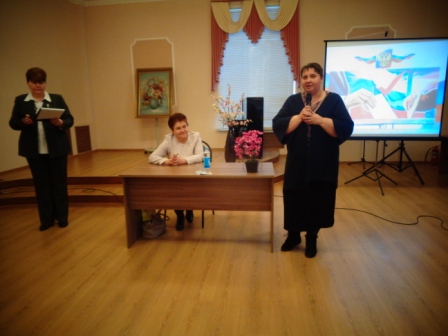 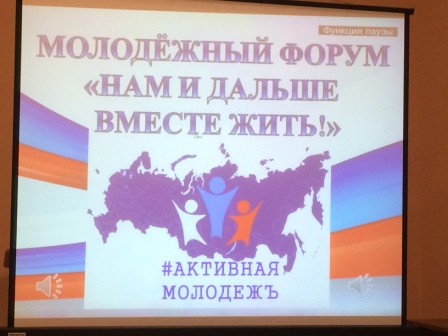 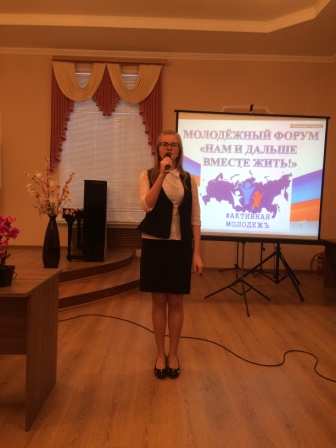 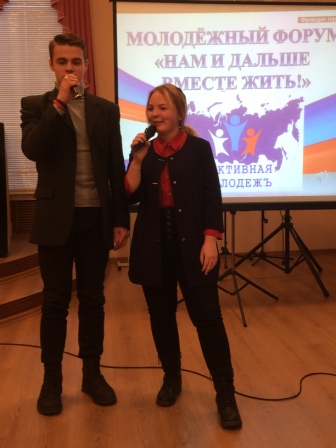 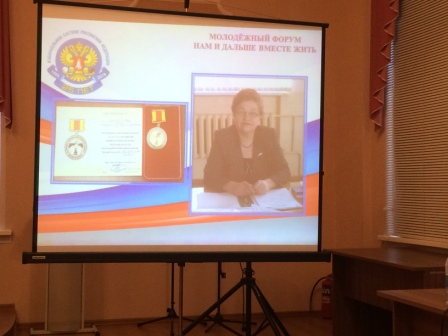 